COMITATO REGIONALE LAZIO SETTORE KARATE  - FIJLKAMO R G A N I G R A M M ACOMMISSARIOCinzia Colaiacomo COMM. TECN. REG.	  COMM.  U.D.G.	    RESP. PROG.SCUOLA	RESP. ORGANIZ/LOGISTICA    Vincenzo Riccardi 	         	  Andrea Lentini	         Vanessa Guerrini 	         Michele Serratore	 RESP. P.D.G.	               Collaboratore		                                                      Anacleto Montacchiesi             Patrizia Priore          PREPARATORE  FISICO			                                                                           MEDICO      RESP.SETT. RIABILITAZIONE                                                                                               Dott. Silvia Papa       Dott. Massimo Montecchiani             RESP. CTR 			     	         RESP. CASK                                             RESP. GIOVANILE           Remo Capra		 	                      Andrea Torre	                                         Patrizia Priore       Collaboratori Ctr			               Collaboratori Cask		                        Collaboratori giovanile                              Walter Maddonni                                                  Paolo Colelli                                            Cristian Verrecchia   Emanuele Baldassarri                                      Valerio Ribichini                                          Vincenzo Lombardo     Daniela Berrettoni 	                                Stefano Rella	                                        Vanessa Guerrini     Emanuele Troiano    	                             Cristina Cappelli                                          Maurizio Piccirilli                                                                               COLL.RE EST.ORGA/LOGISTICA Simone RiccardoFabio AgliettiMaurizio Amato DOCENTI DI STILE TRADIZIONALE		                    Yamada Kohei (shito/ryu)		Andrea Ladogana (shotokan)		                 Antonio Piazzola (wado / ryu)		............................. (goju /ryu)       ADDETTO STAMPA								SISTEMI INFORMATIVI          ..............................									Fabio Aglietti									           			 Anna Poloni									         			 Amleto Ciafrei STAFF SEGRETERIA CRL        Filippo Sparacino         Anna Poloni          Fabio Aglietti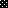 